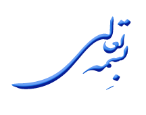 ماده یک: طرفین قرارداداین قرارداد، فیمابين دانشگاه بیرجند به نمایندگی آقای دکتر ابوالفضل اکبرپور به سمت معاون پژوهش، فناوری و نوآوری دانشگاه به نشانی: بیرجند- انتهای بلوار شهید آوینی- بلوار دانشگاه- پردیس دانشگاه بیرجند به عنوان «ناشر» و «جناب آقای ...............................» متولد .............................. دارای شماره شناسنامه .............................. و کد ملی .......................................... به نشاني:........................................................................کدپستی ..........................، تلفن ........................– ......................  به عنوان «پدید آورنده» به شرح ذیل منعقد می‌گردد. ماده دو: موضوع قراردادچاپ کتاب‌های نوشته شده توسط پدید آورنده در مرکز نشر دانشگاه بیرجند.ماده سه: هزینه نشر کتاب هزینه چاپ کتاب (شامل طراحی جلد، ویرایش علمی کتاب، چاپخانه و ...) تا سقف 120 میلیون ریال (مصوب شورای انتشارات دانشگاه) توسط ناشر قابل پرداخت خواهد بود. چنانچه هزینه چاپ بیش از مبلغ فوق باشد مبلغ مازاد می‌باید توسط پدیدآورنده پرداخت شود.تبصره 1: هزینه مربوط به ویراستاری ادبی، جدا از هزینه نشر کتاب (موضوع ماده 6) محاسبه و پرداخت خواهد شد. طبق مصوبه جلسه شورای انتشارات مورخ 4/12/1400 میزان ویراستاری ادبی مورد نیاز اثر در جلسه شورای انتشارات تعیین میگردد و هزینه ویراستاری بر این اساس لحاظ می شود.  ماده چهار: تعهدات پدیدآورندهپدیدآورنده متعهد می‌شود متن کامل اثر را که با رعایت مفاد دستورالعمل اجرایی چاپ و نشر کتاب انتشارات دانشگاه و مطابق شرایط تعیین‌شده از سوی ناشر، تهیه‌شده است همزمان با عقد قرارداد به ناشر تحویل نماید.پدیدآورنده‌ اذعان‌ دارد اثر را شخصاً پديد آورده‌ و قراردادی با دیگری در خصوص انتشار کل یا بخشی از اثر منعقد نکرده و حقوق اشخاص ثالث را رعایت کرده است و در صورت بروز هرگونه ادعای اشخاص ثالث، مسئولیت پاسخگویی و جبران خسارت‌های مادی و معنوی مدعیان قانونی و ناشر از هر لحاظ با صاحب اثر خواهد بود.پدیدآورنده با رعایت مفاد ماده دو بدین‌وسیله‌ كليه‌ حقوق معنوی ‌نشر اثر را انحصاراً طبق‌ ضوابط‌ اين‌ قرارداد با رعایت کلیه قوانین جاری یا آتی کشور (به‌ویژه قانون حمایت از حقوق مؤلفان و مصنفان و هنرمندان) و تغییرات احتمالی آن‌ها و همچنین قوانین و معاهدات بین‌المللی؛ به‌طور انحصاری و دائمی به ناشر واگذار می‌کند.تبصره 2: مسئولیت نظارت بر فرایند انجام موضوع قرارداد بر عهدۀ ناشر است.پدیدآورنده متعهد می‌شود کتاب حروف‌چینی شده اثر را دو بار نمونه‌خوانی و تصحیح نموده‌ و از افزايش‌ يا كاهش ‌مطالب‌ متن‌ خودداري‌ نمايد. چنانچه پدیدآورنده به هر دلیل قادر به انجام این کار نباشد، با توافق طرفین توسط شخص دیگری انجام و هزینه آن از مبلغ ذکرشده در ماده 7 پرداخت خواهد شد.ماده پنج: تعهدات ناشرناشر متعهد می‌شود در صورت فقدان منع قانونی، اثر را در قطع وزیری و با تیراژ حداقل 100 و حداکثر 500 نسخه (طبق درخواست پدیدآورنده و رعایت مفاد 6 قرارداد) تا 6 ماه پس از تحویل کامل اثر چاپ و منتشر نماید.تبصره 3: در موارد خاص، حداقل و حداکثر تیراژ چاپ با نظر شورای انتشارات دانشگاه قابل‌تغییر است.ناشر در ازای واگذاری کلیه حقوق نشر اثر از سوی پدیدآورنده، کلیه نسخه‌های کتاب چاپ‌شده را 
(به‌جز 40 نسخه جهت مصارف تبلیغی و اهدا) در اختیار پدیدآورنده قرار خواهد داد. چنانچه پدیدآورنده تمایل داشته باشد تعدادی از اثر را به اشخاص حقیقی یا حقوقی اهدا نماید، انتشارات دانشگاه پس از دریافت نسخه‌های مازاد مطابق با فهرست پدیدآورنده، آن‌ها را از طریق مکاتبه رسمی برای اشخاص ارسال خواهد نمود.ناشر می تواند حق نشر را در موارد زیر به دیگران واگذار کند که در این صورت تمامی درآمد از واگذاری حق نشر اثر به صورتهای زیر را پس از کسر هزینه های اداری و حقوقی به صاحب اثر پرداخت خواهد کرد : چاپ و نشر به زبان فارسی در سایر کشورها ترجمه اثر به زبان های دیگرماده شش: سایر شرایط قراردادانتخاب نوع حروف‌چینی و صفحه‌آرایی، نوع و طرح جلد، کاغذ و مقوای مصرفی و صحافی به عهده ناشر است.پس از اتمام اصلاحات کتب در صورت نیاز و اعلام از سوی شورای انتشارات، ویراستاری ادبی خواهند شد و صاحب اثر موظف است حداکثر طی یک ماه موارد ویراستاری را اعمال و تائید نماید. هرگاه نسخه‌های چاپ‌شده اثر در بازار نایاب شود، ناشر به ابتکار خود و یا به پیشنهاد پدیدآورنده و با توجه به نیاز بازار و درخواست مراکز پخش، اثر را چاپ خواهد نمود. بدیهی است تجدید چاپ کتاب منوط به انعقاد قرارداد جدید بین ناشر و پدیدآورنده خواهد بود.تبصره 4. در صورتی که پس از یکسال، ناشر اثر را مجدداً منتشر نکند؛ مولف می تواند پس از یکبار ابلاغ کتبی به ناشر و گذشت 4 ماه از آن و عدم نشر کتاب، قرارداد را فسخ کند. در صورت درخواست پدیدآورنده برای تجدید چاپ اثر و عدم موافقت ناشر، مراتب کتباً به پدیدآورنده ابلاغ‌شده و پدیدآورنده می‌تواند پس از پرداخت حقوق ناشر شخصاً به تجدید چاپ اثر اقدام نماید.هرگونه افزایش یا کاهش (تجدیدنظر) در متن اثر در شورای انتشارات دانشگاه موردبررسی و تصویب قرار گیرد.ماده هفت: مرجع حل اختلافهرگونه اختلاف در خصوص این قرارداد، اعم از اجرا، تفسیر، فسخ و ...، درصورتی‌که ظرف 15 روز از تاریخ ابلاغ کتبی به‌طرف مقابل از طریق مذاکره حل نشود؛ با درخواست کتبی هریک از طرفین، موضوع به هیئتی سه‌نفره شامل یک نفر صاحب اثر یا نماینده ایشان، یک نفر نماینده دانشگاه و یک نفر به‌عنوان داور مرضی‌الطرفین، ارجاع می‌شود و رأی هیئت برای طرفین، قطعی و لازم‌الاجرا است.ماده هشت: نسخ قرارداد«این قرارداد در هشت ماده و سه صفحه تنظیم و در دو نسخه با اعتبار مساوی به امضای طرفین رسیده است.»ناشرانتشارات دانشگاه بیرجندبیرجند، انتهای بلوار دانشگاه، پرديس شوکت‌آباد، کتابخانه مرکزی و مرکز نشر دانشگاه بیرجندتلفن: 31022650-056e-mail: entesharat@birjand.ac.irزهرا علیزاده بیرجندیرئیس کتابخانه مرکزی و مرکز نشرامضا و مهرپدیدآورندهنام و نام خانوادگی:تلفن:نشاني:e-mail:امضا